抗牛顿环 UVSB-11A/B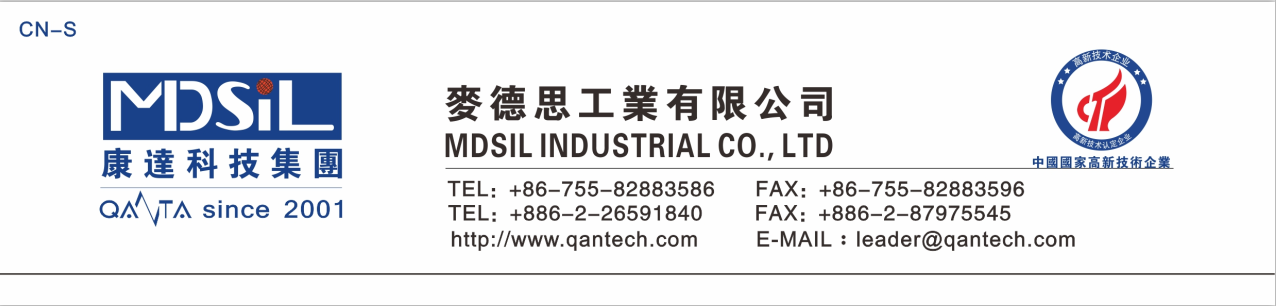 测试报告配液单注：该配液单涂布雾度在2.8%左右，可根据需要适当调整。型号雾度百格铅笔硬度抗牛顿环UVSB-11A/B2.8%5BH优UVSB-11A50gUVSB-11B0.03g